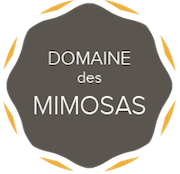 FICHE DE RESERVATION (location)Je soussigné, Nom : …..……….              Prénom : …………Adresse : …………..............................Code postal : …………. Ville :………..…….Pays :……………..……… Tél. :                 __Email :   Je Réserve la location référencée ci-aprèsRéservationJ’ai pris connaissance des conditions de location précisées ci-dessus et au verso.Je verse à titre d’acompte 50 % du montant total des prestations réservées,Le solde restant dû sera réglé le jour de votre arrivée avant la remise des clefs.J’ai reçu toutes les indications nécessaires à mon séjour et la réponse à toutesLes questions qui me sont particulières.Confirmation de réservation : Veuillez m’adresser en retour Mon titre de séjour se rapportant à ma réservation.Fait à :                                            LeSignature*si vous ne souhaitez pas l’assurance annulation vous la barrez dans le cadre ci-dessus, dans ce cas aucun remboursement d’acompte ne sera effectué. Sondage                                                                                  Informations disponible à la réceptionVous avez connu le domaine par :                                                                    Assure départ et arrivée du courrierAnnonce                                                                                                            Informations médicalesAmis                                                                                                                  Publicités, sites à visiterCommerçant                                                                Autre (merci de préciser)                                                                    Sécurité…………………………….                                                                   Piscine non surveillée, règlements et horaires affichés                                                                                                                           IL EST FORMELLEMENT INTERDIT DE SE                                                                                                                            BAIGNER LA NUIT                                                                                                                                                         Lavage de voiture interditOffre : Autres prestations   OPTION                                                  Ne pas gaspiller l’eau, ne pas arroser les chemins A préciser lors de la réservation                                                                         Les jeux d’eau sont interditFourniture de linge de maison    1 Kit literie                         + 20 €1 kit linge de toilette          + 20 €Nettoyage quotidien l’heure             + 20 €                                           AnimauxNettoyage final :       villa                 + 80 €                                                       Tenus en laisse, leur promenade hygiénique se fera en                                  Appartement   + 70 €                                                       dehors du domaine.                                  Mobil home    + 60 €                                                       Ne pas les laisser seuls enfermés dans la voiture ou laJeton lave-linge + lessive                + 4.50 €                                                        location.                                                                                                                           Se munir du carnet de vaccinations.CONDITIONS DE LOCATIONTous les appartements et villas sont meublés et décorés individuellement, les logements sont prêts à habiter. ATTENTION : En cas de retard sauf avis écrit de votre part, le logement pourra être attribué dès le lendemain 13 heures et les sommes versées ainsi que les frais seront perdus.Durée de la locationDu samedi 15 h au samedi 10 h. Pour les locations de moins de 7 jours, nous consulter.Les remises des clefs doivent se faire impérativement aux heures d’ouverture de l’accueil, pour tout retard prévenir le bureau.Notre réception d’accueil devra obligatoirement donner son accord.PrixLes tarifs des locations sont précisés sur la grille des tarifs ainsi que le montant des prestations.Le montant de la taxe de séjour est fixé par la commune avant chaque saison, la réception est à votre disposition pour toutes explications complémentaires.RéservationsPour réserver, il suffit de renvoyer la fiche de réservation dûment signée et de verser un 1° acompte de 50 % du montant total, le solde restant dû sera réglé à la réception le jour de la date d’arrivée et avant la remise des clefs.Avant de renvoyer la fiche de réservation, assurez-vous auprès du bureau que la location désirée est disponible. Dès réception, nous vous adresserons le titre de séjour.Lieux louésLe locataire s’engage à respecter les lieux loués, à rendre le logement en parfait état de propreté. Une caution de 300 € vous sera demandée le jour de votre arrivée, elle vous sera restituée au départ, soit intégralement si tout est en ordre, soit avec une réduction pour les frais éventuels de ménage ou de dégradations.Assurance responsabilité civileLe locataire doit obligatoirement être assuré en responsabilité civile.Assurance annulationCi-joint les conditions générales d’assurance gritchen. Le paiement de l’assurance doit être effectué en même temps que la réservation.Annulation sans assuranceToute annulation de réservation devra être signalée par écrit, les sommes versées seront perdues. Caution :                300 € (par chèque ou espèce)Taxe de séjour :    (0.54 € Par personne et par jour à partir de 18 ans).SIGNATURE,L’accueil est à votre disposition pour tout renseignement complémentaire. Adresse : Chemin de la massane 66700 Argeles sur merTél. : 04.68.81.06.93Fax : 04.68.81.28.00Adresse mail : contact@domaine-des-mimosas.comSite internet : www.domaine-des-mimosas.com           Nombre de personnesAnimaux     Race :     ___________Vacciné :      oui          nonVEHICULESVEHICULESMarquesN°immatriculationLISTE DES PERSONNES (obligatoire)LISTE DES PERSONNES (obligatoire)LISTE DES PERSONNES (obligatoire)NomNomPrénomDate de naissanceDurée du séjour              - de 7 jours                     7 jours                   14 jours                   21 jours                   28 jours           + de 28 joursTYPE DE LOGEMENT: …………………………………………………..    (voir grille de tarifs) …Jour D’arrivée                    Samedi :                                                Entre 15 h et 18 h (horaires à respecter)Jour de Départ                    Samedi :                                                Entre 9 h et 10 h (horaires à respecter)MONTANT                           €Option€Frais de réservation  26.00 €TOTAL                        €1°acompte   de 50 %                       €SOLDE RESTANT DÛ+ la taxe de séjour à régler avec le solde                        €*Assurance annulation 4% du montant total hors frais de réservation €